     Opis predmetu zákazky      Názov predmetu zákazky: „Odpady 1/2023 Centrum podpory Banská Bystrica, k.ú. Polomka,                                            okres Brezno“ (ID zákazky 44024)Predmetom zákazky je zhodnotenie resp. zneškodnenie nezákonne umiestneného odpadu na území Banskobystrického kraja v súlade so zákonom č. 79/2015 Z. z. o odpadoch. Hlavný kód CPV:90500000-2  služby súvisiace s likvidáciou odpadu a odpadomLehota plnenia je:do 2 mesiacov odo dňa nadobudnutia účinnosti zmluvy.Miestom plnenia pre položku č. 1 je:Brezno, k.ú. Polomka.Špecifikácia predmetu zákazky:Presné miesta výskytu odpadov (identifikácia parcely/súradnice) budú úspešnému uchádzačovi poskytnuté do 3 dní po nadobudnutí účinnosti zmluvy.Táto časť súťažných podkladov bude tvoriť neoddeliteľnú súčasť  zmluvy o poskytovaní služieb ako príloha č. 1, ktorú uzatvorí verejný obstarávateľ s úspešným uchádzačom.Príloha č. 1.1 Opisu predmetu zákazky:  Fotodokumentácia predmetu zákazkyPoložka č. 1: Odpad, Brezno, k.ú. Polomka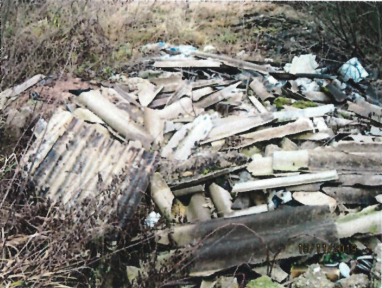 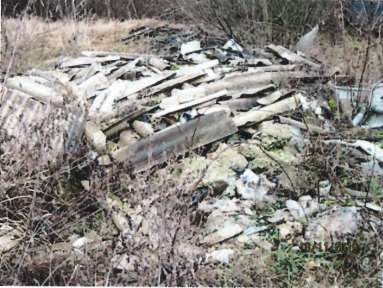 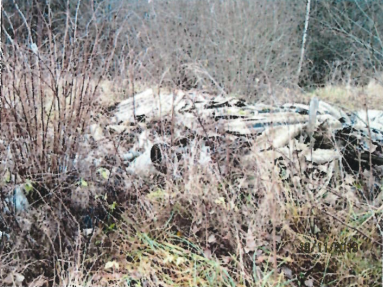 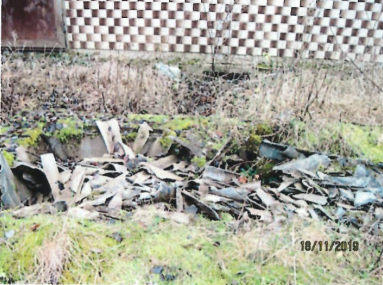 Položka č. 1 – Odpad, Brezno, k.ú. PolomkaPoložka č. 1 – Odpad, Brezno, k.ú. PolomkaČíslo a názov skupiny odpadov (podľa Vyhlášky č. 365/2015 Z. z., ktorou sa ustanovuje Katalóg odpadov)17 06 05 - stavebné odpady obsahujúce azbestHmotnosť13,8 t    